МУК «Ртищевская межпоселенческая  центральная библиотека»Макаровская сельская библиотека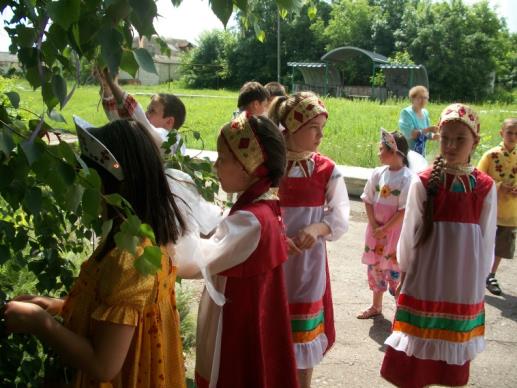 «Жить в согласии с природой»Экологическое просвещение населенияИз опыта работы2016Макарово  -  старинное  прихоперское  село  в  Ртищевском  районе,  основанное      270  лет  назад.   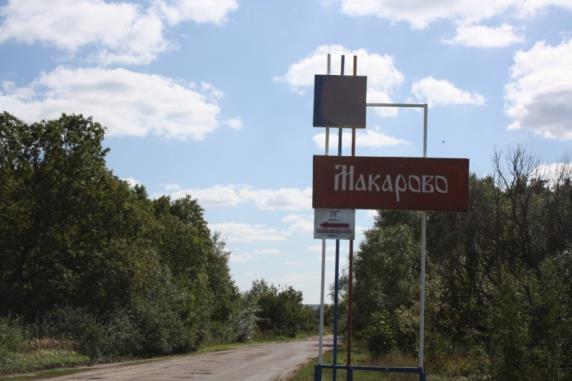 Оно  упоминается  в  Большой Советской Энциклопедии, 1954 года  издания.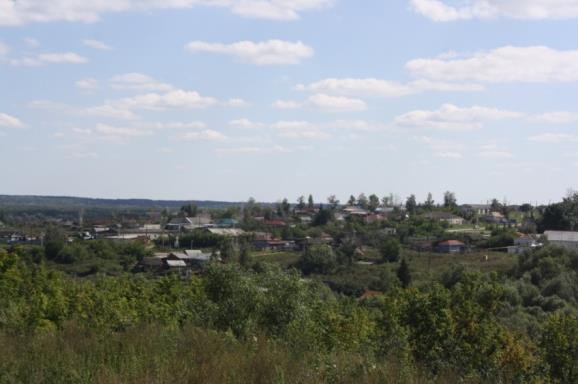      На  территории  села  находятся  администрация Макаровского МО, школа,Дом культуры, больница, детский  сад,  КФХ, почтовое  отделение связи, с  кем  тесно  сотрудничает  библиотека.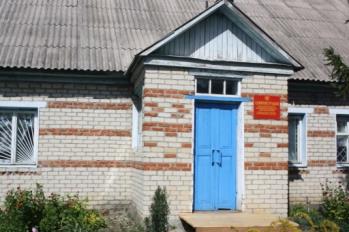 Здание администрации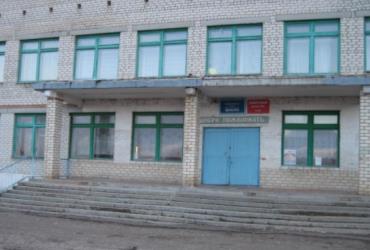 Здание  Макаровской СОШ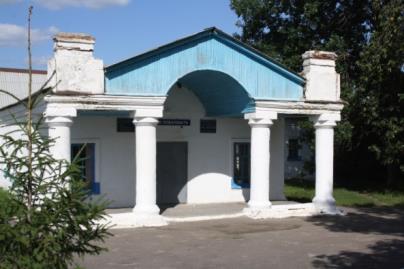 Здание Макаровского СДК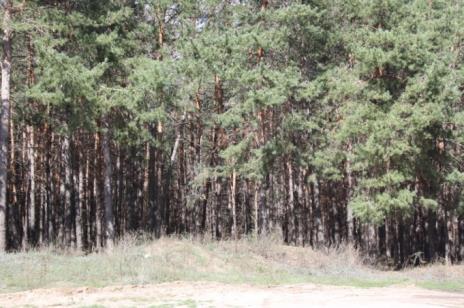 На  макаровских  землях  есть  озера,  пруды,  много  родников. Наше  село  окружают  поля,  луга,  смешанные  леса.   Богатый  растительный  и  животный  мир.  Растут  лекарственные  растения,  занесенные  в  Красную  книгу.  В  макаровских  лесах  водятся  лоси,  кабаны, волки,  лисицы,  зайцы,  барсуки, куницы и др. 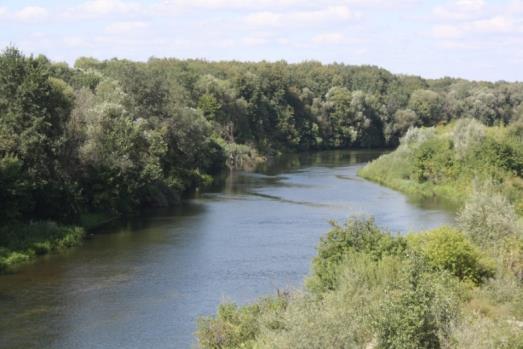 В затонах  реки  Хопер  живут  бобры,  ондатры,  выхухоль.  В  водоемах  обитают  до  40 различных видов рыб.  Сама  природа,  окружающая  наше  село требует,  чтобы  мы обратили  на  нее  внимание.              В  советские  времена  в  селе  было  три  библиотеки:  взрослая,  детская  и  профсоюзная.  Наша  библиотека  одна  из  старейших  библиотек  района. Основана  библиотека в 1918 году.   До  объединения    ЦБС  она  была  зональной  библиотекой,   соответственно,  по  тем  временам   с  богатым  фондом.  В  80-х годах  библиотеки  объединились  под  одной  крышей. Сейчас Макаровская  сельская  библиотека-филиал  находится  в  здании  администрации.     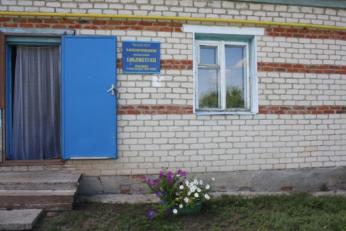              Библиотека является островком культуры, информации и просто местом отдыха односельчан. Наша  библиотека часто меняла место расположения. Но где бы она не находилась -   отличительной чертой ее всегда был почти домашний уют и располагающая к общению обстановка.      Читатели  самых  разных  возрастов  приходят  за  книгой, и мы,  работники  библиотеки стараемся сделать так, чтобы встреча с книгой для каждого из них стала праздником. 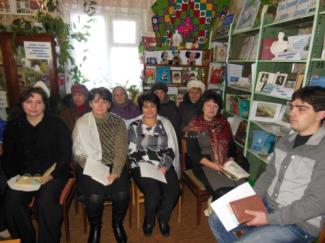 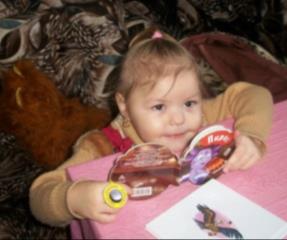 Мы часто задумываемся над вопросом, как сделать нашу работу яркой, творческой или, как сейчас принято говорить креативной?Ответ прост - надо учиться нестандартно мыслить, искать новые формы работы.Воспитание любви к природе и красоте окружающего мира в библиотеке начинается с оформления ее интерьера. Эффективно оформленное пространство   растениями, уютно организованные «зеленые уголки»- все это вызывает чувство приобщения к прекрасному миру живой природы.  Почти вся работа в  библиотеке строится по целевым программам. Это позволяет наиболее глубоко и всесторонне раскрыть то или иное направление. Приоритетными направлениями в работе библиотеки являются:       -  Духовно-нравственное воспитание;       -  Экологическое воспитание;       -  Краеведение.Всем  известно  изречение: «Мира  не  узнаешь,  не  зная  края  своего».  К этому  можно  добавить,  что  полюбить  природу  невозможно,  не  полюбив  родной  край.  Поэтому  в  нашей  библиотеке  краеведение тесно  переплетается  с  экологическим  просвещением.  "Библиотека   – центр экологического просвещения"Воспитание любви к природе и красоте окружающего мира в библиотеке начинается с оформления ее интерьера. Эффективно оформленное пространство   растениями, уютно организованные «зеленые уголки»- все это вызывает чувство приобщения к прекрасному миру живой природы.  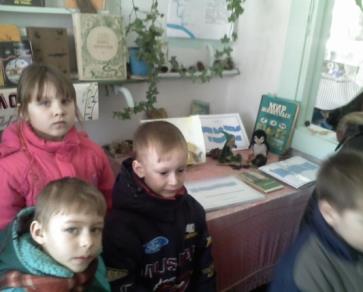 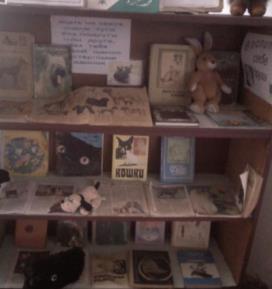 До  2010  года  библиотека  занимала  просторное помещение.  Особым  вниманием в  библиотеке  пользовалась  «Комната  экологии», где  были  оформлены  выставки «Лесные  приключения»,  «Воспитай  себе  друга». Тут представлены  книги,  посвященные  кошкам,  собакам,  птичкам  и  аквариумным  рыбкам,  статьи  из  журналов  «Юный  натуралист»,  где  даются  советы,  как  ухаживать  за  своими  питомцами. Оформлен уголк «Поделок из   природного  материала», сделанных  ребятами  дошкольного  и  младшего  школьного  возраста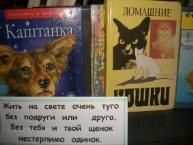 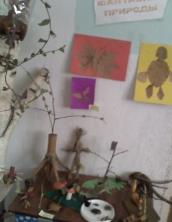 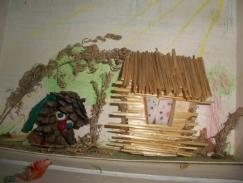 Сейчас эффективной формой работы является выставочная деятельность. Оформлена выставка книг и журналов, названия которых говорят сами за себя: «Человек  и  природа», «Экология  нашего  края», «Хопру - быть чистым и полноводным!», «Лекарственные  растения  нашего  села»,  «Четвероногие  герои  книг»,  «Природа   под  охраной  закона».Разработана программа по экологическому воспитанию населения  «Это  земля  твоя  и  моя», которая  рассчитана  как  на  взрослых,  так  и  на  детей.  В  рамках  программы,  совместно  со  школой,  администрацией,  детским  садом,  Домом  культуры  проводятся  разнообразные  мероприятия:  выставки  книг,  выставки  рисунков,  обзоры  книг,  викторины,  литературно-музыкальные  вечера,  экскурсии.В  нашей  библиотеке создан  и работает  экологический  клуб  по  интересам «Подснежник», членами  которого  являются  ребята   Макаровской средней  школы. 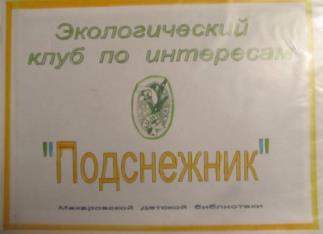 Цель  работы  экологического  клуба:Сбор  и  обработка  эколого-краеведческой информации;Воспитание  любви  и  бережного  отношения  к  природе  родного  края;Экологическое  просвещение  детей  и  подростков;Формирование  экологической  культуры.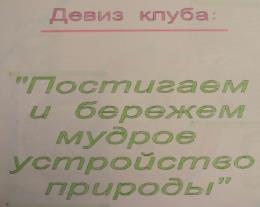 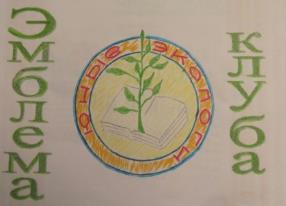 У  клуба  есть  свой  девиз  «Постигаем  и  бережем  мудрое  устройство  природы» и эмблема.Вся работа в клубе спланирована с учетом интересов и актуальных тем. На заседаниях клуба отмечаются даты экологического календаря: 22 марта отмечается День воды, 22 апреля – день Земли,   4 октября – День защиты животных и др. К этому длинному списку добавился и День эколога – 5 июня. Среди других мероприятий экологической направленности можно отметить такие: конкурсы рисунков, и  конкурсы  рисунков  на  асфальте, экологические уроки,   обзоры, беседы, фотовыставки. 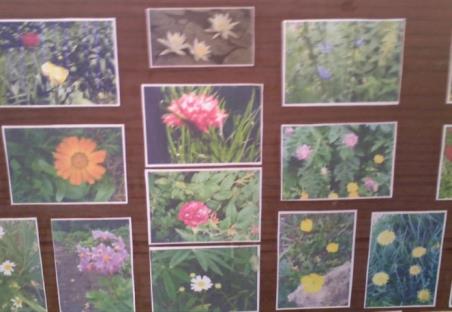 Фотовыставка «Цветы – улыбка  природы»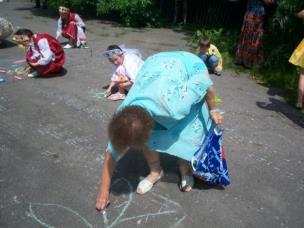 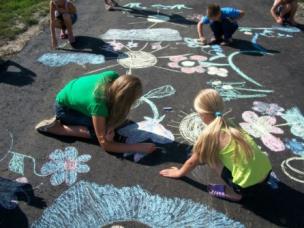 Конкурс рисунков на асфальте «Звонкие  краски  лета»Для   восприятия красоты природы провели литературно-музыкальный  вечер «Природа  в  музыке  и  поэзии», где были использованы  стихотворения  русских  поэтов  о  природе  и  музыкальные  произведения  мировых  композиторов  на  тему  природы. С  ребятами  младших  классов  проводили  беседы  о  писателях-анималистах  Е. Чарушине, В.Бианки, К.Ушинском, Э.Сетоне-Томпсоне и др. Нравятся  ребятам  экологические игры-викторины. Так на игре–викторине «Лес  наше  богатство»,  с участием  лесных персонажей и Бабы Яги.  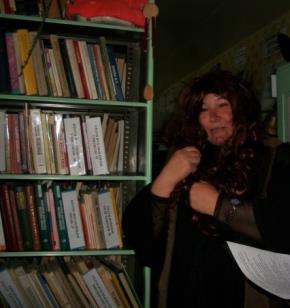 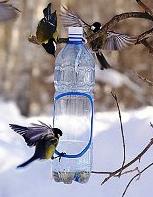 Ежегодно, в зимние месяцы проводится Акция «Поможем птицам». Школьники развешивают кормушки, изготовленные своими руками.              В  рамках  программы  «Чистая  вода - чистый воздух - чистый снег»  зимой  проводим  конкурс  снеговиков.Экологические акции стали традицией для библиотеки, где от библиотечных методов переходят к активным действиям. Акции, вносят реальный вклад в улучшение экологической обстановки.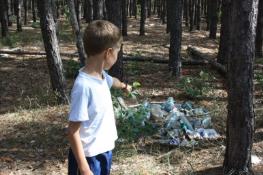 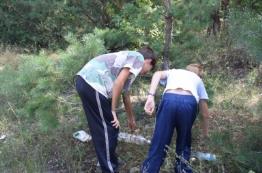 Мы    провели  Акцию  «Нет!  свалкам», в  которой  приняли  участие  все  члены нашего  клуба,  а  также  ребята  привлекали  к  этой  Акции  и  своих  друзей,  приехавших отдыхать  в  наше  село на  летние  каникулы.Ежегодно  в  мае месяце  проводится  Акция «Посади  дерево»,  на  которую  приглашаются  не  только  ребята,  но  и  родители. Ежегодно  проводятся  Акции  «Защити  родник»,  на  которых  ребятам  рассказывают  о  целебных  свойствах  «живой»  воды,  и  совместно   расчищается  территория  вокруг  родника.Каждое  лето  библиотекари  с  ребятами  проводят  эколого-краеведческие  экспедиции.  Цель  таких  экспедиций  научить  ребят   любить  и  ценить  красоту  родного  края,  знать  его  особенности,  его  богатства,  его  историю,  так  как  именно  на  этих  чувствах  воспитывается  подлинный  патриотизм  русского  человека.   Особенно  запомнились  ребятам  однодневные  эколого-краеведческие  экспедиции: «Вода:  слезинка  на  щеке  Вселенной»,  и «Дыши песнею звонкий  родник».    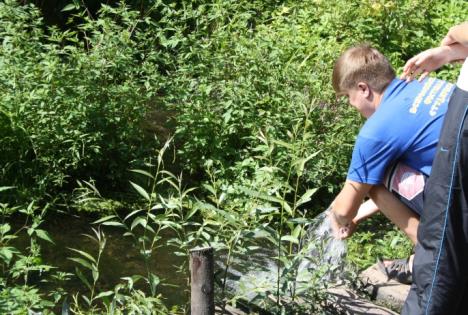 Родник  Гремучий                                                 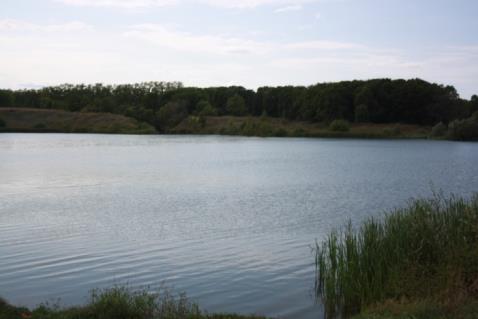 Пруд  Бузинка (Кирпичный)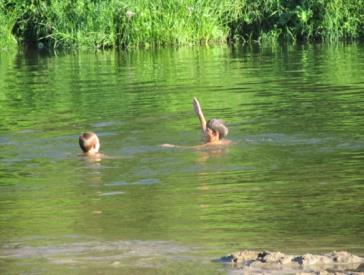 Река Хопер – любимое  место  отдыха  взрослых  и  детей.Участники  экспедиции  «Вода:  слезинка  на  щеке  Вселенной», обошли  все  водные  ресурсы,  окружающие  село  Макарово.  Это  река  Хопер,  речка  Панцура, пруд  Панцуровский, новый  пруд,  пруд  Бузинка (Кирпичный), родник  Гремучий, Святой  родник.  Хочется  отметить,  что  в  книге  «Родники  Саратовской  области»  описан  Святой  родник,  что  расположен в  3-х км от  с. Макарово,  как  неухоженный  и  заросший  кустами.  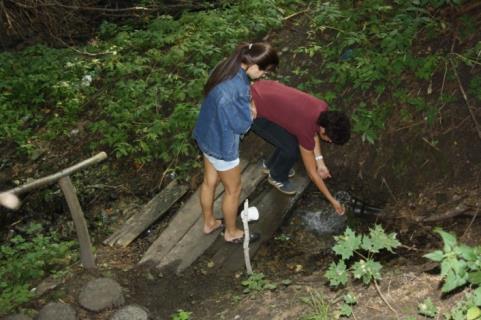 Святой  родникЖители  села  очень  любят     свой  родник.    В  прошлом  2011 году   они  его  облагородили:  сделали  ступеньки  и  перила  к  ним, мосток  к  роднику. Даже  поставили  шесток  и  повесили  чашку,  чтобы    желающий  мог  напиться  из  родника.  И  теперь  поддерживают  чистоту  и  порядок  на  окружающей  родник территории.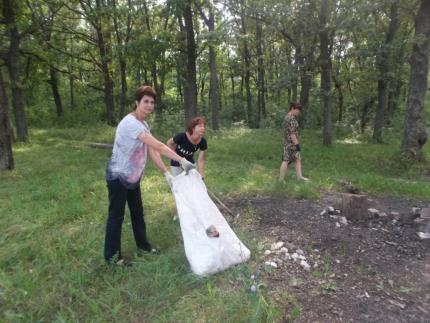 Акция «Чистый Хопер»Совместно с работниками администрации участвовали в акции «Чистый Хопёр». Немалую  роль  в  этом  благоустройстве  сыграла  работа  нашей  Макаровской  библиотеки  по  экологическому  воспитанию  молодежи.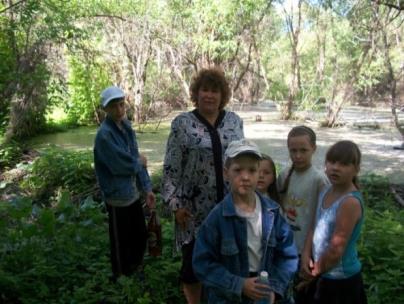 Запруда  на  речке Пунцуровке, созданная  трудягами-бобрами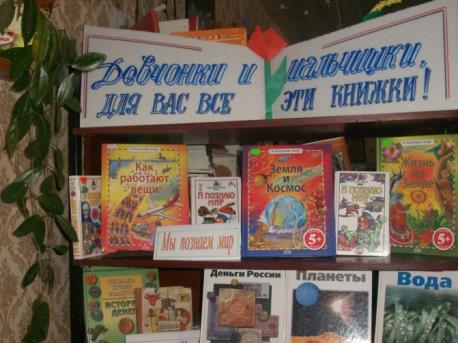 Перспективы   библиотеки  - как  экологического центра.Подводя  итог  работы  по  экологическому  воспитанию,  хочется  сказать,  что,  к сожалению, проблемы экологии будут актуальны еще многие годы. Поэтому, такой же актуальной будет наша деятельность по экологическому просвещению. Работа библиотеки и  дальше  будет осуществляться по следующим направлениям: Осуществление экологического просвещения населения, прежде всего молодежи, путем организаций массовых  мероприятии; Совершенствование информационной работы;Активное содействие деятельности по охране окружающей среды органам государственной власти района, общественным   объединениям, юридическим и физическим лицам;Установить новые контакты и совершенствовать взаимодействие с другими учреждениями, ведущими профессиональную деятельность в области охраны окружающей среды;Систематически участвовать в конкретных практических акциях по охране природы;Создавать информационные материалы по экологии и охране окружающей среды: тематические подборки материалов, выявленных из периодических изданий по экологии, охране окружающей среды;экологические дайджесты – фрагменты текстов многих экологических документов, подобранные по определенным природоохранным темам и актуальным экологическим проблемам региона.           Необходимо активизировать пропаганду духовно-нравственных ценностей, способствующей формированию экологической культуры, бережному отношению населения к окружающей среде, повышению личной ответственности граждан за сохранение и преумножение уникальностей природы  нашего  района,  нашей  области,  нашей  страны.Составители :Рунова И.П. – зав.библиотекой,ЗеленинаЖ.А.- библиотекарь.Ответственная  за  выпуск:Ульянова Т.Ф.- директор «РМЦБ»Адрес:  412023 Саратовская  обл.,Ртищевский район,  с. Макарово,ул. Советская, д. 9Часы  работы:  с  10.00 до  17.00Выходной : Понедельник